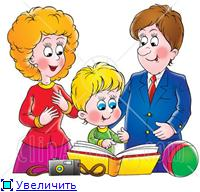  Уважаемые родители, если Ваш ребенок  в   2020-2021 учебном году идёт в 1 класс, тогда  эта информация для Вас.В соответствии с Федеральным законом Российской Федерации от 06.10.2003 г. № 131 – ФЗ «Об общих принципах организации местного самоуправления в Российской федерации», Федеральным законом Российской Федерации  от 29.12.2012 г. № 273 – ФЗ « Об образовании в Российской Федерации», приказом Министерства образования и науки Российской Федерации от 22.01.2014 г. № 32  « Об утверждении Порядка приёма граждан на обучение по образовательным программам начального общего, основного общего  и среднего общего образования» администрация школы информирует о приёме в 1 класс      Приём документов в первый класс будет проводиться  в два этапа: - для граждан, проживающих на закрепленной территории, прием заявлений и документов осуществляется с 1 февраля и завершается не позднее 30 июня текущего года. (п. 14 Порядка приема).- для детей, не  проживающих на закрепленной территории, прием заявлений в первый класс начинается с 1 июля текущего года до заполнения  свободных мест, но не позднее 5 сентября текущего года.Микрорайон закреплённый за МБОУ Зеленовской СОШ (хутора Зеленовской сельской администрации- х. Зеленовка, х. Чеботовка, х Мосты, х. В-Грачики, х.Н-Грачики, х Логи, х Плотина)В 2020– 2021 учебном году набор в 1 класс осуществляет учитель начальных классов  Брилиантова Елена Васильевна.Прием граждан в МБОУ Зеленовскую СОШ осуществляется по личному заявлению родителя (законного представителя) ребенка при предъявлении оригинала документа, удостоверяющего личность родителя (законного представителя). Для зачисления в 1 класс родители (законные представители)  предоставляют в школу следующие документы:                                                                                                                       -личное заявление родителей (установленного образца),                               -свидетельство о рождении ребенка и регистрация его по месту жительства на закрепленной территории,                                                          -медицинский полис ребенкаПодать заявление Вы можете:понедельник-пятницас 9.00 до 14.00 (кабинет директора)получить всю необходимую информацию можно по телефону 34-6-20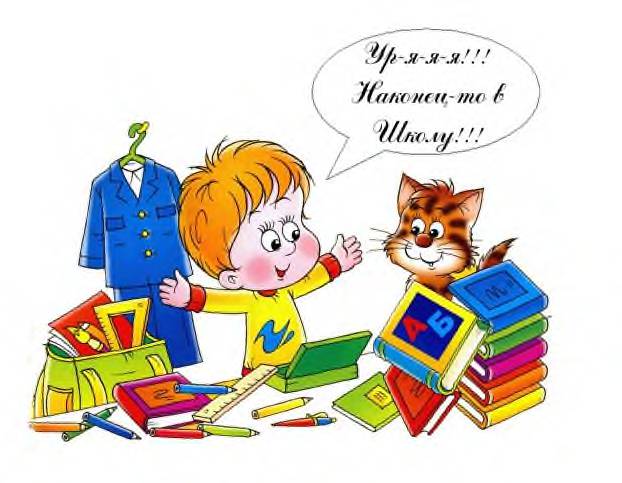 